جمهورية العراق                                                    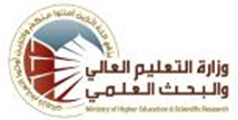 وزارة التعليم العالي والبحث العلمي لجنة العمداء للتخصصات الادارية والاقتصاديةاللجنة القطاعية الادارية مناهج الدراسة الجامعية البكالوريوس لاقسام الادارة العامة في الجامعات الادارية الحكومية والكليات الاهلية للعام الدراسي 2018-2019 (على وفق النظام الفصلي )اسم المادة بالعربيةمبادئ الرياضيات للإداريينمبادئ الرياضيات للإداريينمبادئ الرياضيات للإدارييناسم المادة بالانكليزيةPrinciples of mathematics for administratorsPrinciples of mathematics for administratorsPrinciples of mathematics for administratorsالمرحلة الدراسيةالاولىالفصل الدراسيالثانيعدد الساعات الاسبوعيةالنظريةالعمليةمجموع الساعاتعدد الساعات الاسبوعية2ــــ2الكتاب المعتمدمبادئ الرياضيات لطلاب الإدارةمبادئ الرياضيات لطلاب الإدارةمبادئ الرياضيات لطلاب الإدارةالمؤلف / المؤلفون أ.د.ظافر حسين رشيدأ.د.ظافر حسين رشيدأ.د.ظافر حسين رشيدالمفرداتالمفرداتالمفرداتالاولالفصل الاول : المجموعات ، تعريف ومفاهيم أساسيةالفصل الاول : المجموعات ، تعريف ومفاهيم أساسيةالفصل الاول : المجموعات ، تعريف ومفاهيم أساسيةالثانيالعمليات الجبرية على المجموعات العمليات الجبرية على المجموعات العمليات الجبرية على المجموعات الثالثتمارين تطبيقيةتمارين تطبيقيةتمارين تطبيقيةالرابعالفصل الثاني : الدوال والغايات ، تعريف الدالة ، انواع الدوال الفصل الثاني : الدوال والغايات ، تعريف الدالة ، انواع الدوال الفصل الثاني : الدوال والغايات ، تعريف الدالة ، انواع الدوال الخامسالغايات و الأستمرارية الغايات و الأستمرارية الغايات و الأستمرارية السادستمارين تطبيقيةتمارين تطبيقيةتمارين تطبيقيةالسابعالفصل الثالث : التفاضل ، المشتقة ، قوانين المشتقةالفصل الثالث : التفاضل ، المشتقة ، قوانين المشتقةالفصل الثالث : التفاضل ، المشتقة ، قوانين المشتقةالثامنالتفاضل ، تمارين تطبيقيةالتفاضل ، تمارين تطبيقيةالتفاضل ، تمارين تطبيقيةالتاسعأستعمال المشتقة في مجال الادارةأستعمال المشتقة في مجال الادارةأستعمال المشتقة في مجال الادارةالعاشرالفصل الرابع : تحليل المنحنيات ، الدوال المتزايدة والمتناقصة الفصل الرابع : تحليل المنحنيات ، الدوال المتزايدة والمتناقصة الفصل الرابع : تحليل المنحنيات ، الدوال المتزايدة والمتناقصة الحادي عشرالقيم القصوى ، التقعر ونقاط الأنقلاب ، تمارين تطبيقيةالقيم القصوى ، التقعر ونقاط الأنقلاب ، تمارين تطبيقيةالقيم القصوى ، التقعر ونقاط الأنقلاب ، تمارين تطبيقيةالثاني عشرالفصل الخامس : التكامل ، الصيغ الأساسية للتكامل الفصل الخامس : التكامل ، الصيغ الأساسية للتكامل الفصل الخامس : التكامل ، الصيغ الأساسية للتكامل الثالث عشرتمارين تطبيقيةتمارين تطبيقيةتمارين تطبيقيةالرابع عشرالفصل السادس : المتجهات والمصفوفات ، العمليات الجبرية على المصفوفات والمتجهات ، مبدلة المصفوفةالفصل السادس : المتجهات والمصفوفات ، العمليات الجبرية على المصفوفات والمتجهات ، مبدلة المصفوفةالفصل السادس : المتجهات والمصفوفات ، العمليات الجبرية على المصفوفات والمتجهات ، مبدلة المصفوفةالخامس عشرمعكوس المصفوفة ، المحددات ، تمارين تطبيقيةمعكوس المصفوفة ، المحددات ، تمارين تطبيقيةمعكوس المصفوفة ، المحددات ، تمارين تطبيقية